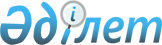 О назначении Даукеева С.Ж. Президентом Национальной академии наук Республики КазахстанУказ Президента Республики Казахстан от 15 апреля 2002 года № 849.     Назначить Даукеева Серикбека Жусупбековича Президентом Национальной академии наук Республики Казахстан.     Президент      Республики Казахстан
					© 2012. РГП на ПХВ «Институт законодательства и правовой информации Республики Казахстан» Министерства юстиции Республики Казахстан
				